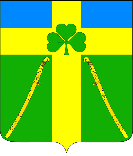 АДМИНИСТРАЦИЯ ВОЗДВИЖЕНСКОГО СЕЛЬСКОГО ПОСЕЛЕНИЯКУРГАНИНСКОГО РАЙОНАПОСТАНОВЛЕНИЕот ___07.08.2020___                                                                                                       № __91__станица ВоздвиженскаяОб утвержденииПорядка принятия администрацией Воздвиженского сельского поселения Курганинского района решений о признаниибезнадежной к взысканию задолженности по неналоговым платежам в бюджет Воздвиженского сельского поселения Курганинского района и ее списании (восстановлении)	В соответствии со статьей 47.2 Бюджетного кодекса Российской Федерации, постановлением Правительства Российской Федерации от 6 мая 2016 года № 393 «Об общих требованиях к порядку принятия решений о признании безнадежной к взысканию задолженности по платежам в бюджеты бюджетной системы Российской Федерации», Уставом  Воздвиженского сельского поселения Курганинского района, зарегистрированного Управлением Министерства юстиции  Российской Федерации по Краснодарскому краю от  9 июня 2017 года  № RU235173032017001, п о с т а н о в л я ю:1. Утвердить Порядок принятия администрацией Воздвиженского сельского поселения Курганинского района решений о признании  безнадежной к взысканию задолженности по неналоговым платежам в бюджет Воздвиженского сельского поселения Курганинского района и ее списании (восстановлении) согласно приложению  к настоящему постановлению.	2. Общему отделу администрации Воздвиженского сельского поселения Курганинского района (Скисова) разместить настоящее постановление  на официальном сайте администрации Воздвиженского сельского поселения Курганинского района в сети «Интернет» и опубликовать (обнародовать) в «Вестнике» органов местного самоуправления Воздвиженского сельского поселения  Курганинского района. 3.  Контроль  за  выполнением настоящего постановления оставляю за собой.	4. Постановление вступает в силу на следующий день после его официального опубликования.Глава Воздвиженского сельского поселения Курганинского района                                                                  О.В. Губайдуллина